MultiplicationDivision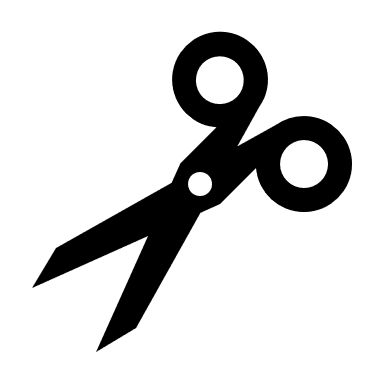 MultiplicationAdditionSubtraction7.4 × 62.76 × 53.82 × 84 × 0.724 × 0.98 × 1.3413 × 5.270 × 4.7529 × 0.75.63 × 1432 × 6.069 × 5.2928 × 2.13.55 × 658.75 ÷ 516.4 ÷ 632.8 ÷ 477.6 ÷ 865.1 ÷ 344.1 ÷ 910.5 ÷ 1670.8 ÷ 4025.6 ÷ 2814.6 ÷ 625.5 ÷ 155.08 ÷ 400.134 ÷ 208.75 ÷ 103 × 10 × 12 × 8 × 27 × 50 × 9 × 5 ×  × 38 × 10% of 3505% of 2405% of 80010% of 42012.35 + 143.22629.7 + 81.078.9 + 12.297 + 9.03215.05 + 74.543267.788 + 121.96241.9 + 57.00643.008 + 105.409 +  +  + 2 + 31 + 3 +  + 121.5  37.30929.654  14.02257.28  38.17616.79  9.8433.007  29.99973.01  22.1179.4  75.048  2  15  4